Publicado en Granada el 22/06/2016 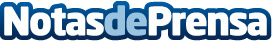 Cómo aprovechar al máximo el veranoLa formación online se ha convertido en un elemento clave para mejorar las competencias profesionales y aumentar las posibilidad de encontrar un empleo. Datos de contacto:Álvaro Fernández Cremades958050200Nota de prensa publicada en: https://www.notasdeprensa.es/como-aprovechar-al-maximo-el-verano_1 Categorias: Educación Entretenimiento http://www.notasdeprensa.es